		FIRE Module 2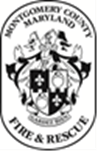 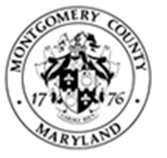 Employee Name:___________________________________________ ID#:______________________                            Station/Shift:__________________ Preceptor:______________________________________________  Supervisor Name:______________________________________________________________________________________________________________________________________    _________________Supervisor Signature										DateWritten AssignmentsA.  Policy and procedure1.	Describe the scope and intent of the following Policies and Procedures and explain in why they are important.DFRS Policies and Procedures:  529, 601,MCFR Policy: 22-00AM, 24-04, 25-08AM, 25-07 & 26-06AMII,  B.  Staffing 1.	Explain the Fire and Rescue Commission staffing requirements for engines, trucks, rescue squads, tankers and brush trucks.        2.  Explain how 1 +1 medic units and AFRA staffing work in conjunction with EMD    dispatches regarding ALS 1 and ALS 2 response.C.  Apparatus1.	Identify by unit and station number all engines, trucks, heavy rescue squads, medic units, ambulances, specialty units, and Battalion Chiefs located in Montgomery County.Organization1. Identify your chain of command starting at the lowest level and ending with Fire Chief Goldstein.2. Identify the battalion chiefs in your assigned battalion including the relief chiefs.3. Identify the three Duty Operations Chiefs (DOCs).4. Describe how MCFRS is organized and submit an organizational chart.5. Identify the rank structure of MCFRS and briefly describe the related duties of each rank in the operations division.  Area Knowledge1. Give the running routes to twenty-five streets identified by your station officer. 2. Give the locations of and running routes to ten buildings as identified your station officer.3. Identify all federal government fire/rescue station by location and station number.4. Not including units assigned to your station, identify the two nearestALS Transport Units Trucks Companies Rescue Squads Companies SKILLSIGNATUREDATEExplain all types of foam carried on a standard MCFRS Engine Co.  Describe the application methods of the foam types.Demonstrate the use of all power / hand tools and equipment carried on the engine company. Clean, refuel, lubricate, paint, and label equipment as directed in apparatus check out sheet. Demonstrate how to change saw blades and chains.Assist the engine driver in setting up for a         drafting operation by connecting the hard suctions and attaching the strainer.  Explain and demonstrate how to set up a fill site as described for the 6th due engine Demonstrate the use of the Big Easy Lockout kit. Demonstrate the ability to use the engines Lock-Out Tag-Out kit. Using one of every style of Lock-Out Tag-Out tools.Demonstrate the ability to connect and disconnect all adaptors and hose linesClean, inspect, and lubricate all ladders carried on your assigned engine company